 Découpe et ordonne les étiquettes pour rendre compte de la construction du morceau.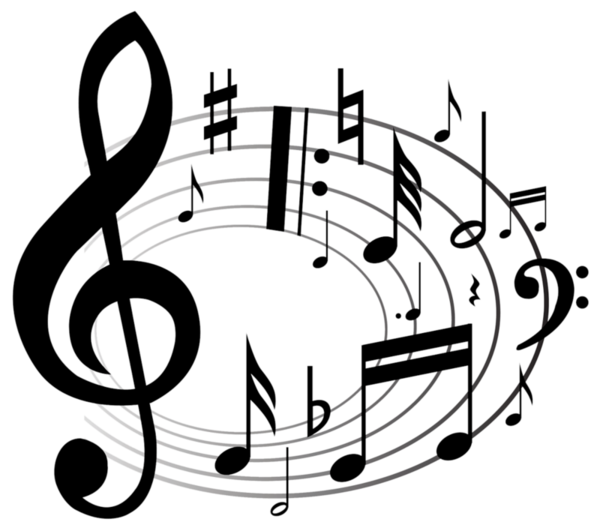 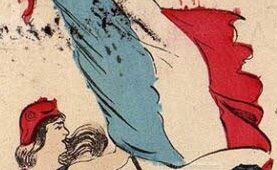 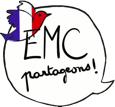  Découpe et ordonne les étiquettes pour rendre compte de la construction du morceau. Découpe et trouve les étiquettes pour rendre compte de la construction du morceau.La MarseillaiseUne improvisation[—>Introduction—|—>TransitionLa MarseillaiseUne improvisationLa MarseillaiseUne improvisationLa MarseillaiseUne improvisation[—>Introduction—|—>TransitionLa MarseillaiseUne improvisationLa MarseillaiseUne improvisationLa Marseillaise : refrain(Aux armes…)Une improvisationLa Marseillaise : couplet(Allons enfants…)Une improvisation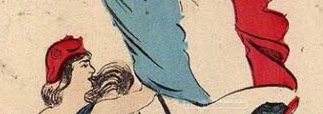 La Marseillaise : refrain(Aux armes…)Une improvisation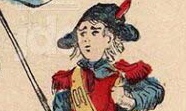 La Marseillaise : couplet(Allons enfants…)Une improvisationLa Marseillaise : refrain(Aux armes…)Une improvisationLa Marseillaise : couplet(Allons enfants…)Une improvisation[—>Introduction—|—>Transition—>]Fin - CodaThème (La Marseillaise)